SEN POLICYSt Mary’s Catholic Primary School – SEN PolicyOverviewThis policy has been reviewed in line with the Special educational needs and Disability code of practice: 0 to 25 years. This policy describes the way we meet the needs of children who experience barriers to their learning, which may relate to communication and interaction needs, cognition and learning needs, social, emotional and mental health difficulties and/or sensory and physical needs.InclusionAt St Mary’s Catholic Primary School, we feel that an inclusive education is about creating a secure, accepting, collaborating, and stimulating community in which everyone is valued. We recognise the entitlement of all children to equality of opportunity and access to education. All children have a right to be valued for what they are, and who they are, on the educational continuum. The values implicit in developing an inclusive culture within school need to be shared between, and agreed upon, by all staff, children, governors, and parents/carers. We believe that every teacher is a teacher of every child or young person including those with SEND. This is intrinsically linked to our ethos as a Catholic school and the values we hold. Educational Inclusion is about equal opportunities for all learners, whatever their age, gender, ethnicity, impairment, attainment, and background. We pay particular attention to the provision for and the achievement of different groups of learners.Girls and boysEthnicity groupsEAL learnersDisadvantaged pupilsLearners with SENLearners who are looked afterSchool Vision and ValuesAt St Mary’s Catholic Primary School we aim to develop every child’s skills, knowledge andattitudes in order for them to become confident, independent and inspired learners.We encourage the children to have high expectations and to contribute towards, reflect on and shape their role as learners - in addition to being responsible members of the school, the local and the wider community.Through a context rich curriculum that goes beyond the school walls, children are given the confidence to aim high and to be the very best that they can be.We see excellence in teaching and a love of learning as the key to succeeding in life. In a supportive, positive and caring environment our teachers and our learners are fully committed, focused on the task ahead, passionate in overcoming obstacles-being resilient, and not afraid  of a challenge.Aims Raise the aspirations of and expectations for all pupils with SEND. To promote early identification of needs and ensure those needs are met appropriately. To meet individual needs through a wide range of provision and teaching strategies. To provide curriculum access for all.Objectives To identify and provide for pupils who have special educational needs and additional needs. To work within the guidance provided in the SEND Code of practice, 2015. To provide a Special Educational needs co-ordinator (SENCO) who will support all members of school staff in providing appropriate provision for pupils with SEND. To have a clear focus on outcomes for children and young peopleIdentifying Special Educational NeedsA pupil has SEND when their learning difficulty or disability calls for special educational provision which is additional to that normally available to pupils of the same age. It is with great care and consideration that pupils are identified as having Special Educational Needs, considering a variety of assessments and observations. We believe that often good quality first teaching is enough to target a weakness in progress. Where progress continues to be less than expected, then further assessments are made to gather evidence.When identifying a pupil as having Special Educational Needs, we refer to the four broad categories of need outlined in the SEND Code of Practice, 2015; Communication and interaction Cognition and learning Social, Emotional and Mental Health difficulties Sensory and/or physical needsAt our school we identify the needs of pupils by considering the needs of the whole child which will include not just the Special Educational Needs of the child or young person. We recognise that it is not just SEND that can have an impact on progress and attainment, other factors to consider include: Disability Attendance and Punctuality EAL Health and Welfare Being in receipt of Pupil Premium Grant Being a Looked After Child Being a child of a Serviceman/womanA Graduated Approach to SEN SupportAt St Mary’s Catholic Primary School, we identify that as teachers we are responsible and accountable for the progress and development of all pupils. We very much believe that high quality first teaching, where learning is adapted to meet individual’s needs, is the first step in responding to pupils who have or may have SEND. When considering the needs of individual pupils and the provision that is needed, we follow a Graduated Response. Progress and attainment are regularly monitored as part of the school’s policy, teachers report where each pupil is working each term. Pupil progress meetings are held termly to review progress of all pupils and to identify pupils for targeted support. As part of these pupil progress meetings, staff review teaching and learning strategies with a member of the SLT, so knowledge and expertise can be drawn up. Teachers evaluate the impact of provision drawing on evaluations from intervention groups led by Teaching Assistants, work in books and observations in class. If pupils continue to make limited progress, then advice is sought as part of these meetings.The decision to provide special educational provision will involve class teachers, SENCo and the parents of the child and an initial concerns form with be completed. Information is gathered over time tracking both achievement and progress. Advice is often sought from external agencies such as speech and language therapist, Educational Psychology and the Learning Support Advisory Teachers to support with the decision to identify SEND. Following assessments, school staff plan targets and provision, this is then implemented and reviewed at least termly with the SENCo, Class teacher and the parents of the child.If a child is identified as having SEND, a Provision Map is put in place. This will identify what short-term targets the pupil is working towards, what is in place to support the pupil to achieve the targets. These are regularly reviewed by the class teacher, and shared with the SENCo and parents. The provision maps enable teachers to monitor closely the progress and development of pupils with SEND where other data may not show clear progress for particular pupils. Targets on a provision map can be more specific and focused.We recognise and value the importance of the involvement of parents. Class teachers meet atleast termly with parents of pupils with SEND to review targets and provision. Parent views are sought during parents meeting when the review of SEN needs are addressed. All of our pupils complete a Single Page Profile, this helps children communicate with their teachers summarising a pupil’s needs, interests, motivators. This feeds into individual passports that some children have to enable teachers to share provision that is in place to support individuals in class. This clearly helps communicate the needs of pupils to other adults who might work in their class such as Teaching Assistants, Crossbar coaches, supply teachers and student teachers. As a school we make every effort to keep changes in adults to a minimum, and HLTA’s are used to cover classes, this enables consistency in approach to support children with SEN. Inclusion Schools ForumThe Inclusive School Forum is a school led forum within Telford and Wrekin that provides support and challenge to mainstream schools regarding the provision and practice they deliver for children with Special Educational Needs and Disability (SEND).It aims to provide an opportunity to network and deliver peer to peer guidance. The focus is, through sharing best practice, to develop an inclusive education system within Telford and Wrekin whereby children with increasingly complex needs achieve and succeed within mainstream schools.A key function of the forum is to support a school’s delivery of its graduated approach, through assess, plan, do and review cycles. To enable schools to intervene early and with pace the forum has an allocation of high need top up funding (to be known as Additional Inclusion Funding or AIF) from the Local Authority which can be accessed where criteria is met, and documentation required has been completed. An Education Health and Care Plan will not be required to access AIF funding.Referral for an Educational, Health and Care Plan (EHCP)If a child has long-term or significant difficulties, they may undergo a Statutory Assessment Process which is usually requested by the school but can be requested by the parent. This will occur where the complexity of need or lack of clarity around the needs of the child are such that a multi-agency approach to assessing the need, to planning provision and identifying resources, is required. If a pupil’s needs are significant and the provision, they require equates to above the notional SEN budget of £6000, a school may make the decision to apply for an EHCP assessment to support the pupil long term.The decision to make a referral for a statement will be taken at a progress review.The application for an Education, Health and Care Plan will combine information from a variety of sources including: Parents Head teacher Teachers SENDCo Social Care Health professionalsInformation will be gathered relating to the current provision provided, action points that have been taken, and the preliminary outcomes of targets set. A decision will be made by a group of people from Education, Health and Social care about whether the child is eligible for an EHC Plan. Parents have the right to appeal against a decision not to initiate a statutory assessment leading to an EHC Plan.Further information about EHC Plans can be found via:The SEND local offer is a resource which is designed to support children and young people with special educational needs and/or disabilities and their families. It describes the services and provision that are available to both those families in Telford and Wrekin that have an Education, Health and Care Plan and those who do not have a plan but still experience some form of SEN. http://www.telford.gov.uk/sendManaging Pupils classed as having SENDPupil progress meetings are held termly, including reviewing SEN provision. At these meetings provision and its impact are evaluated, and updated. Next steps are identified at these meetings. Parents share in the updating of the provision map and receive a copy of the completed  map TrainingAll staff and the SENCo attend training in line with the priorities identified in the Raising Attainment Plan, in response to the individual needs of the child or the need to be kept up to date with information and legislation. SEND issues are discussed during our regular staff meetings.The SENCo attends relevant training and disseminates the details to all the staff as appropriate or individuals can access training that is necessary for their professional development. These include: SEND Inclusion network meetings. Professional meeting with LSAT and Educational Psychologist and Speech therapist Support services availableWe believe that effective action on behalf of children with SEND depends upon close co- operation between the school and other professionals, e.g. the LA, SEND Support Services, Health Services, and Sensory Inclusion Service.Advice and support from outside agencies can be purchased if a need is identified. The school identifies and prioritises its needs in the Spring Term and buys in the services of a Learning Support Advisory Teacher (LSAT) as well as Behaviour Support (BST), and Educational Psychology as necessary.ResourcesAll pupils with SEND will have access to Element 1 and 2 of a school’s budget which may be up to £6,000. Some pupils with SEND may have access to additional funding through an EHCP or an application to the ISF panel. For those with the most complex needs, additional funding is retained by the local authority. The provision of additional support for teaching assistants is made as appropriate from our delegated SEND budget. This support is agreed and mapped out by the Head Teacher, in conjunction with class teachers and support staff.A proportion of our capitation budget is allocated for resources, which include materials for use in supporting children with SEND. Development of resources to support children with SEND is ongoing and linked to the needs of the children and advice from other agencies. The children with EHCP’s in our school receive support through a combination of teacher and teaching assistant support in small groups or on a one-to-one basis where appropriate.Roles and Responsibilities The Role of the SENCo Overseeing the day-to-day operation of SEND Policy and keeping the policy up to date. Co-ordinating provision for children with SEND and overseeing the records of all children with SEND. Ensuring there is liaison with parents and other professionals in respect of children with SEND including maintaining accurate, up to date records with relevant background information about individual SEN children. Advising and supporting practitioners in the school Ensuring appropriate Provision Maps are in place as well as reviewingPM’s and children’s progress with class teachers and TA’s on at least a termly basis. Monitoring classroom practice through book scrutiny, Lesson planning, interviews with children and lesson observations Analysis of SEND pupil tracking data for individuals and groups of pupils Organising liaison with outside agencies and for the transfer of children to another school as well as Annual Review meetings of children with Statements of SEND including Education and Healthcare Plans. Identification of relevant training that is needed across the school.The role of the Governing Body SEND Governor: Ensure that provision is made for pupils who have Special Educational Needs Ensure that all staff are aware of children with Special Educational Needs, staff know their role in identifying and providing for any child with SEND Consult with Telford & Wrekin Council on matters regarding policy and practice Ensure that all pupils with SEND have equal opportunities Review learning of pupils with SEND – progress data Review policies relating to SEND including Disability / Accessibility plan Have regard for the Code of Practise 2014 Ensure parents are well informed.The role of the Class Teacher Work with all pupils to identify and monitor individual needs Plan, deliver and review Individual Provision Maps and Education Plans Work within a team with teaching assistants to support the social, emotional, learning and physical needs of children Liaise with the SENCo and outside agencies as appropriate Involve the children in planning their targets as relevant Maintain close links with parents Share information at EHA meetings, and other multi agency meetings Plan and deliver high quality lessons that meet the needs of all learners through adaptive and flexible teaching.The role of the Teaching Assistant Work under the direction of the class teacher. Support in class to help to ensure the needs of all children are met through adaptive and flexible teaching. Implement targets from provision maps and intervention planning on a 1:1 or small group basis. As necessary, monitor progress of pupils against targets set in provision maps or individual education plans. Discuss progress with the class teacher, SENCo and children as appropriate Support all pupils positively. Input towards, and attendance at Annual Review meetings as required. Support with resource management, including ordering new resources under the direction of the SENDCoReviewing the PolicyThe SEND policy is reviewed and updated annually to ensure it is up to date with current legislation.AccessibilityThere is an Accessibility plan separate to this policy available on request.Dealing with complaintsComplaints with regard to the provision of support for children with Special Educational Needs should follow the procedures as set out in the Complaints policy.Document Status -Policy AuthorsSt Mary’s Catholic Primary SchoolPolicy Created DateJune 2012Policy Previous Review DateJune 2021Current Policy DateJune 2023Policy Review FrequencyAnnuallyDate of Next ReviewJune 2024Committee/Approver of PolicyHealth, Safety & Safeguarding Committee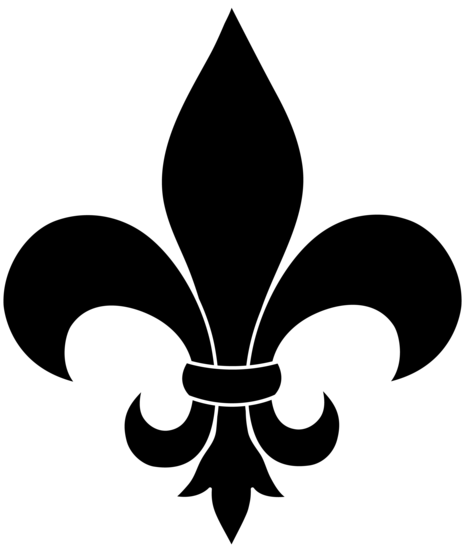 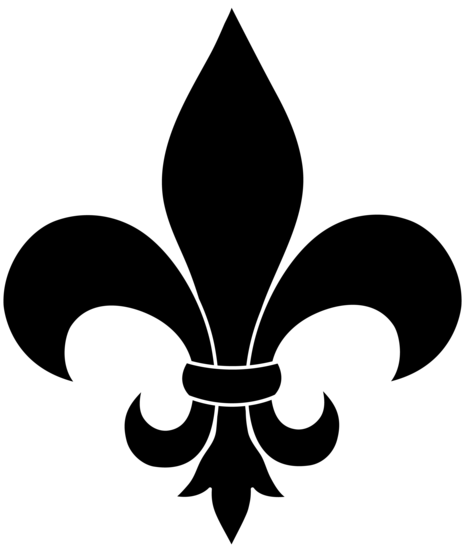 